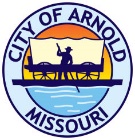 SUNSHINE LAW REQUEST FORMThis is a request for records under the Missouri Sunshine Law, Chapter 610, Revised Statutes of Missouri.I request that you make available to me the following records: ____________________________________________________________________________________________________________________________________________________________________________________________________________________________________________________________________________________(Describe the records as specifically as possible. Where you are asking for records that cover only a particular period, such as last year or a specific month, identify that time period)If you know the subject matter of the records, but do not have additional information, use this alternative:
I request that you make available to me all records that relate to: ________________________________________________________________________________________________________________________________________________________________________________________ (Be as specific as possible; include dates if you can)I request that the records responsive to my request be copied and sent to me at the following address or e-mail ____________________________________________________________________________________________If you believe your request serves the public interest, and is not just for personal or commercial interest, you may ask that the fees be waived:
I request that all fees for locating and copying the records be waived. The information I obtain through this request will be used to: ________________________________________________________________________________________________________________________________________________________________________________________ (Tell how you will use the information and why that use is in the public interest.  This does not guarantee the request will be fulfilled free of charge)Please let me know in advance if research and copy fees will exceed $_____________(Insert dollar amount)If portions of the requested records are closed, please segregate the closed portions and provide me with the rest of the records.Please provide your name, address, phone number and e-mail address________________________________________________________________________________________________________________________________________________________________________________________________________________________________________________________________________________________________________